ИЗБИРАТЕЛЬНАЯ КОМИССИЯ МУНИЦИПАЛЬНОГО ОБРАЗОВАНИЯ Тюшинского сельского поселения Кардымовского района Смоленской областиПОСТАНОВЛЕНИЕ17 ноября  2014года                                                                                                    № 6Об определении схемы избирательного округа на территории   Тюшинского сельского поселения Кардымовского района Смоленской области В соответствии с п.2 ст. 10 закона Смоленской области от 03.07.2003г. № 41-з «О выборах органов местного самоуправления в Смоленской области»,  пунктом статьи 34  Устава Тюшинского сельского поселения Кардымовского района Смоленской области, избирательная комиссия муниципального образования Тюшинского сельского поселения Кардымовского района Смоленской области п о с т а н о в л я е т:1. Определить схему избирательного округа для проведения выборов депутатов Совета депутатов Тюшинского сельского поселения  Кардымовского района Смоленской области третьего созыва согласно приложениям № 1 и № 2.
2.  Внести схему избирательного округа для проведения выборов депутатов Совета депутатов Тюшинского сельского поселения  третьего созыва, определенную избирательной комиссией Тюшинского сельского поселения на утверждение Совету депутатов Тюшинского сельского поселения Кардымовского района Смоленской области. Приложение №1 к постановлению избирательной комиссии муниципального образования Тюшинского сельского поселения Кардымовского района Смоленской области № 6 от 17.11.2014       Схема десятимандатного избирательного округа для проведения выборов депутатов  Совета депутатов Тюшинского сельского поселения  Кардымовского района Смоленской области третьего созываЧисленность избирателей на 1 июля 2014 года – 667 человек.Средняя норма представительства избирателей (число избирателей на один мандат) – 66 человек.Отклонение -  0%. Приложение № 2 к постановлению избирательной комиссии муниципального образования Тюшинского сельского поселения Кардымовского района Смоленской области № 6 от 17.11.2014       Графическое изображение схемы десятимандатного  избирательного округа для проведения выборов депутатов Совета депутатов Тюшинского  сельского поселенияКардымовского района Смоленской области третьего созыва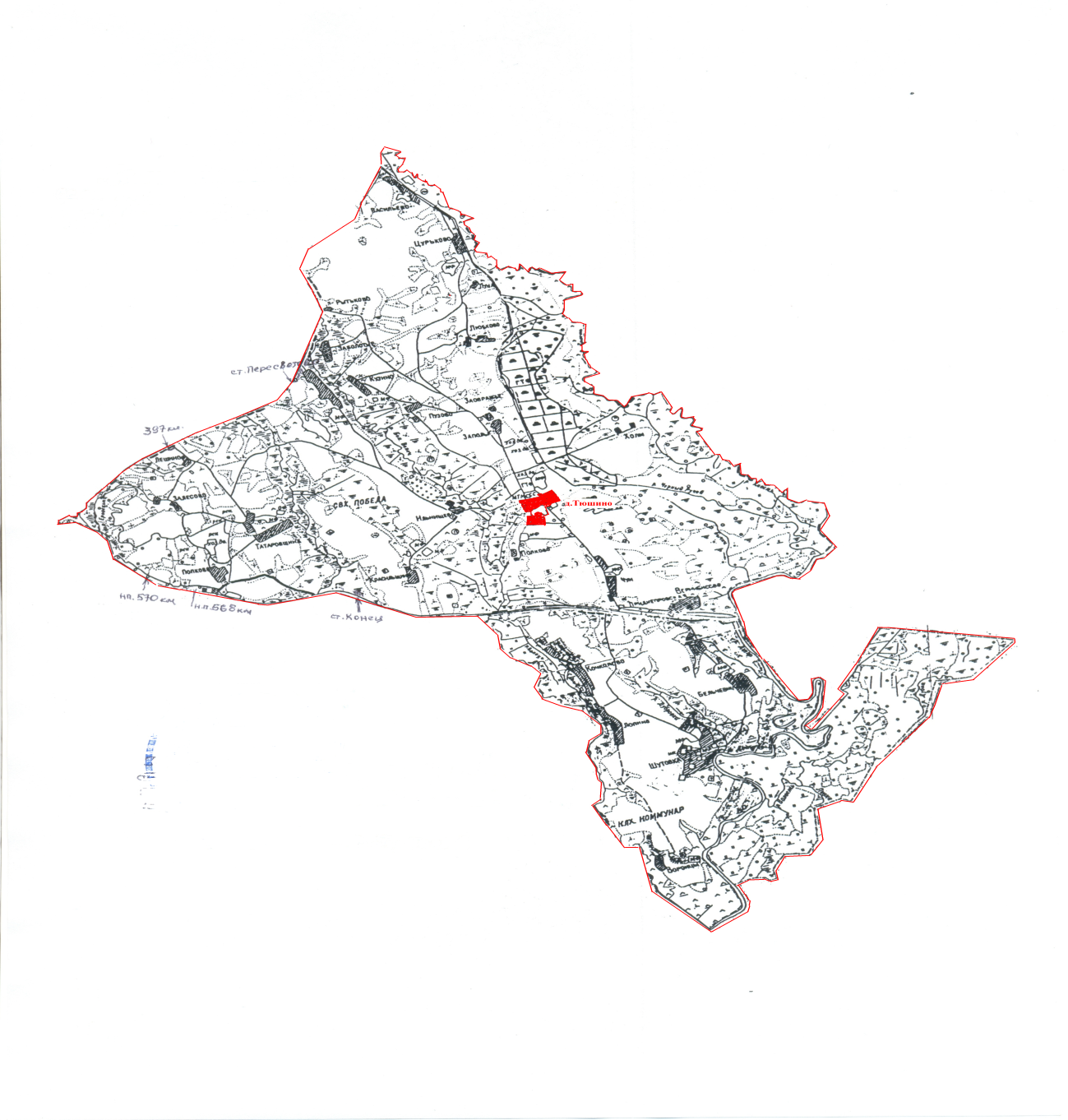 Председатель ИКМОЗ.Ю.ГусеваСекретарь ИКМОТ.Н.ЦелуйкоНаименование избирательного округаМесто нахождения муниципальной избирательной комиссииСостав избирательного округаЧисло избирателейДесятимандатный избирательный округАдминистрация Тюшинского сельского поселения Кардымовского района Смоленской области,         д. Тюшино,  дер. Бельчевицы; дер. Васильево; дер. Вернебисово; дер. Заболоть;дер. Залесово;дер. Заовражье; дер. Заполье; дер. Ильнищево;дер. Красильщино; дер. Кричково; дер. Кочкорово; дер. Кузино; дер. Лешино; дер. Лопино; дер. Луна; дер. Павлихино; дер. Пересветово; дер. Попково; дер. Попово; дер. Пузово;  дер. Татаровщина; дер. Тюшино; дер. Цурьково; дер. Чуи; дер. Шутовка;ст.Пересветово; ст. Приднепровская; нп. Казармы ж/д 568, 397 км667